 Geometry /SCOTT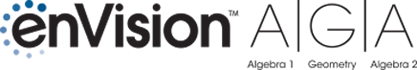    Geometry /SCOTT   Total Points ………………………………………….     NAME:CIRCLE ONE:   ABLOCK   BBLOCKTOPIC:    4LESSON:     4-4 (pg.174)TextbookEssential QuestionHow are ASA and AAS used to show that triangles are congruent ? Did you read? (yes)    (no)                                           1  2  3 4 I CAN……………determine congruent triangles by comparing two angles and one side..Did you read?  (yes)    (no)                                               1  2  3 4 My VocabularyDraw a pic of ASA and its meaning.Draw a pic of AAS and its meaning.Provide example of vertical angles theorem                                               1  2  3 4 Student CompanionPg.(94-98)StudentSelf-Assessment(give your “understanding” a score)Mr. Scott’sAssessment(Mr. Scott will check in student companion and score)Check if completedExample 2 Try it! 1  2  3 4 1  2  3 4 Example 3 Try it!1  2  3 4 1  2  3 4 Example 4 Try it!(What transformations did they use ?) 1  2  3 4  1  2  3 4 Example 5 Try it!1  2  3 4 1  2  3 4 Example 6 Try it!(find X)Do You Understand?Pg.(98)Example 3 and 4     1  2  3 4      1  2  3 4 Do You Know How?Pg(98)     1  2  3 4      1  2  3 4 Example 5 and 61  2  3 4 1  2  3 4 Cell Phone Rule1  2  3 4 1  2  3 4 4.4 Lesson Quiz(Given at end of Section)